Интервью с ветеранами педагогического труда, преподавателями. Наши ветераны, Вы достойны славы!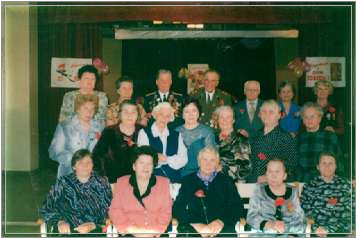 Бабкин Александр Михайлович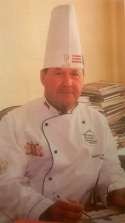 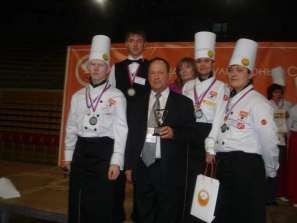 Александр Михайлович, как Вы пришли в Техникум индустрии питания и услуг «Кулинар»?После завершения срочной службы в Кремлевском Президентском полку (прослужил там с сентября 1963 по сентябрь 1966) вернулся в город Екатеринбург. К этому времени уже имел поварскую профессию, поэтому стал работать поваром в ресторане «Большой Урал» (по тем временам лучшем престижном ресторане). В Свердловском техникуме советской торговли получил специальность «техник-технолог». Всегда мечтал связать свою жизнь с системой образования и обучением молодежи, потому поступил на работу в профессиональное Торгово-кулинарное училище, поначалу трудился мастером производственного обучения, заместителем директора по УВР. В 1988 году был назначен директором. В этой должности проработал 25 лет до 2013 года.О каком событии Вы чаще всего вспоминаете, будучи директором учебного заведения?На протяжении многих лет работы в техникуме мы старались уделять пристальное внимание профессиональной подготовке будущих поваров, кондитеров, пекарей, официантов. Наши студенты на протяжении многих лет являлись победителями и призерами городских, областных, региональных, российских   кулинарных   салонов.   Не    раз   наши   студенты    выступали в    крупных    международных     соревнованиях.     Это     всегда    радовало и прибавляло азарта. Чувствовался прилив гордости, когда команды техникума принимали участие в обслуживании гостей международных фестивалей. Так, например, студенты техникума в 1980 году обслуживали Олимпиаду в Москве, (кстати, и мне пришлось там поработать), обслуживали Игры доброй воли в 1986 г., Всемирную студенческую Олимпиаду в Казани  в 2013 г., Зимнюю Олимпиаду в Сочи в 2014 г. Приятно вспоминать, что наше учебное заведение постоянно отмечалось  со  стороны  властей   за  хорошую  работу  в  деле  воспитания  и обучения молодого поколения. Моя трудовая биография также отмечена наградами: «Заслуженный учитель профессионального образования России», медалями «За заслуги перед Отечеством», «За заслуги перед профессиональным образованием Свердловской области».Что хотелось бы пожелать родному заведению,  с  которым  Вас  так много связывает?Продолжать    славные     традиции     подготовки     профессионалов для пищевой промышленности страны, участвовать во всех значимых конкурсах. Студентам повышать конкурентоспособность на рынке труда, добиваться высоких результатов и высоко нести звание выпускника ГАПОУ СО «ТИПУ «Кулинар».Кузеванова Любовь Вениаминовна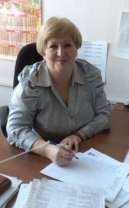 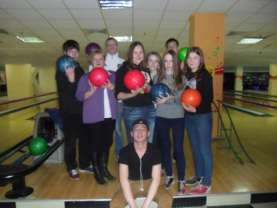 Любовь Вениаминовна, как Вы пришли в Техникум индустрии питания и услуг «Кулинар»?В «Кулинар» я попала случайно. Поступала в педагогический институт на заочное отделение, выбрала географический факультет. Успешно сдав экзамены, была зачислена. Проходя мимо ресторана «Малахит», увидела вывеску «Торгово-кулинарное училище», решила зайти и уже через час нашла себе работу. Вот так я попала в «Кулинар», где отработала 42 года.Можете вспомнить интересный случай из Вашей педагогической практики?В первый год работы я была классным руководителем у студентов кондитерских групп. В  училище  проходил  конкурс  на  лучшую  группу.  По итогам соревнования лучшую группу награждали поездкой по городам страны, маршрут был следующий: Ленинград — Рига — Москва. Моя группа выиграла конкурс. Поездка была  увлекательной.  Из  Ленинграда  в  Ригу  мы плыли на корабле, и это в Новогоднюю ночь! Однако была качка − 7 баллов. Девочки подготовились к празднику, но на праздник не пришли, всех укачало так, что они не могли стоять и лежали в своих каютах. Такой Новый Год вспоминали до окончания учебы.Пузанова Любовь Николаевна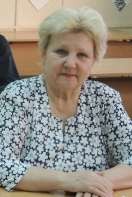 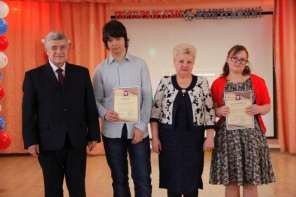 Любовь Николаевна, как Вы пришли к выбору педагогической деятельности?Будучи ученицей начальной школы, я взяла шефство над одной группой детского сада, помогала детям лепить, клеить, вырезать, мастерить. Радовалась,  когда  у  них  что-то  получалось,  считала,  что  в  этом   есть моя заслуга. В пятом классе ходила в кружок живой природы, и уже тогда знала, что непременно буду учительницей биологии, уж очень мне нравилось то, что связано с природой. Мечта моя осуществилась. После окончания школы поступила в педагогический институт на химико-биологический факультет. Я сделала вывод о том, что в мечту нужно верить, но и этого мало: нужно прикладывать максимум усилий для того, чтобы она сбылась.А как складывалась Ваша трудовая биография?Работала в городе Кушва Свердловской области, в средней школе и очень гордилась тем, что у меня был лучший пришкольный участок общей площадью 1 гектар и в отличном состоянии живой уголок с 12 видами животных.Вообще, с 1998 года я живу и работаю в Екатеринбурге. Свою работу люблю, она мне приносит моральное удовлетворение, особенно нравится работать с ребятами постарше, они серьезно относятся к  таким вопросам,  как сохранение окружающей среды, здоровье человека, улучшение генофонда.Любовь Николаевна, Вы как Ветеран труда, имеющий многочисленные    грамоты    Министерства     образования     России, что можете пожелать техникуму, в котором работаете?Техникуму желаю дальнейшего процветания, ярких, творческих мероприятий, участия студентов в конкурсах и олимпиадах Всероссийского  и Международного уровня!Рябкова Лидия Павловна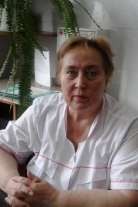 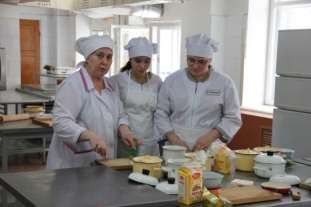 Лидия Павловна, а как Вы пришли на работу в «Кулинар»?Училась. Закончила школу. В  1965  году  пошла  работать  на  завод им. М Калинина. В 1972 году устроилась на работу в «Кулинар».  25   лет   проработала  в лаборатории. А вообще стаж работы в этом учебном заведении − 35 лет.Лидия Павловна, что бы Вы хотели изменить в техникуме?Вернуть то обучение,  которое  было  раньше,  больше  кропотливости в  обучении  студентов,  индивидуального  подхода   что   ли.   Больше  мастер –классов для молодых мастеров производственного обучения.Ваши пожелания техникумуЧтобы все были здоровы и счастливы, а техникум, чтобы развивался.Луткова Ирина Сергеевна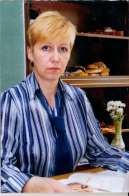 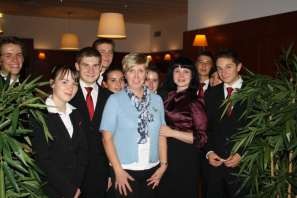 Вы спросите меня, как я пришла на работу в техникум «Кулинар»? Пришла тогда еще в училище «Кулинар» в 1994 году. Время было трудное   и неспокойное. Предприятия закрывались, люди оставались без работы. Честно сказать, я пришла в «Кулинар» переждать, пережить сложные времена. Совсем не думала, что могу здесь надолго задержаться. Когда окунулась в студенческую атмосферу, вдруг поняла, что эта студенческая жизнь мне нравится,…и проработала 20 лет.Интересный случай в моей деятельностиЯрких, запоминающихся событий и случаев было много. Прежде всего, радость от фестивалей и конкурсов, на которых побеждали мои студенты. Вспоминаю поездки в Германию и во Францию, учебу в институте. Больше всего вспоминается наш дружный доброжелательный коллектив, который бесконечно люблю и ценю.Пожелания техникумуХочется пожелать грамотного, творческого руководителя для нашего замечательного коллектива, и все будет хорошо!Чукавина Надежда Владимировна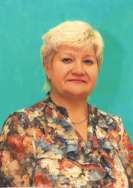 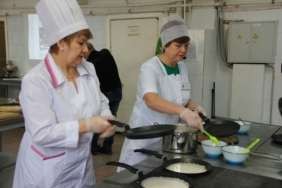 Надежда Владимировна,  когда вы пришли на работу в техникум «Кулинар»? Пришла после окончания Свердловского техникума общественного питания по распределению в 1980 г. И вот, как видите, работаю 37 лет. Я Ветеран труда, Ветеран профтехобразования, «Почетный работник НПО РФ», имею Грамоты Министерства образования и Грамоты Профессионального образования Свердловской области.Расскажите об интересном случае в работе.Был   у   меня   студент   Фурман   Олег.   Человек,   что   называется     с «зависимостью». Казалось, что ничем его нельзя было увлечь. И когда начались занятия  по  кулинарии,  он  просто  расцвел.  Ему  нравилось  все,  о чем рассказывали, он буквально был поглощен всем новым и интересным. А  после  учебы  вдруг  уехал  ни  куда-нибудь,  а  в  Америку  и  работал       в общественном питании, и, кстати, очень успешно. Вот это, признаюсь, приятно.Ваши пожелания техникуму. Желаю всем преподавателям самых пытливых и неординарных учеников!Абдрахманова Вера Николаевна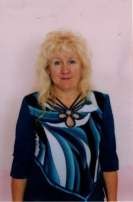 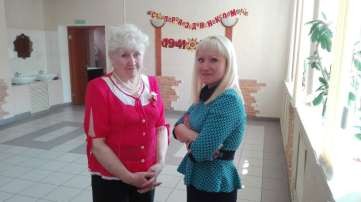 Вера Николаевна, расскажите, как складывалась Ваша трудовая деятельность? Окончила Учебный комбинат пищевой промышленности«Русская    булка».    Получила    профессию    кондитера    и    направление на Бисквитную фабрику Свердловска, куда пришла с большим желанием. Работая кондитером, заочно окончила Техникум пищевой промышленности, получила диплом техника-технолога хлебопекарного производства. В 1978 г. меня    пригласили    работать     мастером     производственного     обучения в «Кулинар». Сейчас я Ветеран труда, награждена Грамотами Министерства образования и науки, Грамотами хлебопекарных предприятий, Благодарственными письмами Министерства сельского хозяйства.Интересный случай в Вашей работе?В тяжелые 90 годы на лабораторной тележке с двумя помощниками возили продукцию и продавали ее прямо на улице. Наш маршрут проходил по улице Большакова, 8 Марта, Московской. Представьте, это обстоятельство тогда не смущало  и  не  вызывало  раздражения.  Сейчас  к  этому отношусь с легкой улыбкой.Вера Николаевна! Ваши пожелания техникуму. Расти и не останавливаться на достигнутом!Полуянова Ирина Павловна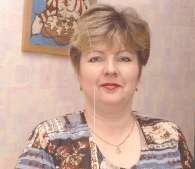 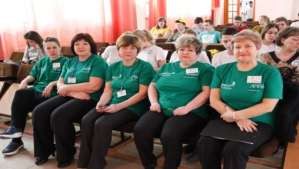 Ирина Павловна! Расскажите, когда вы пришли в техникум «Кулинар»? Пришла в «Кулинар» с направлением после окончания Свердловского техникума общественного питания. Это  было  в  далеком  уже 1982 году и работаю в техникуме 35 лет.Вы так кратки, расскажите о веселом интересном случае в работе.Очень интересно обслуживать иностранных гостей. Узнаешь много нового, каждый день интересен по- своему.Ирина Павловна! Ваши пожелания техникуму.Только призовых мест во всех конкурсах и хорошую зарплату!Субботина Ирина Николаевна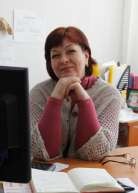 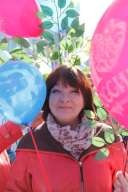 Ирина Николаевна! Когда вы пришли на работу в техникум, как это было? Сразу после окончания Свердловского инженерно - педагогического института пришла на работу в «Кулинар». Никуда больше не пыталась устраиваться, и вот работаю уже 25 года.Ваши пожелания техникуму. Хочу хорошую материально- техническую базу для нашего техникума. Преподавателям и мастерам – хорошую зарплату, студентам — жизни светлой и интересной.Романова Наталья Александровна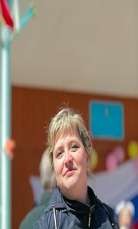 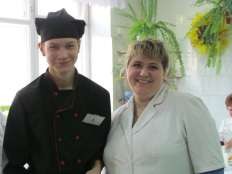 По окончании училища «Кулинар» (я его закончила с красным дипломом) в 1995 году мне предложили остаться в училище и стать мастером производственного обучения у поваров. Я даже не рассматривала такой вариант, но предложение мне показалось заманчивым. Став студенткой СИНХа, соприкоснулась с преподавательской деятельностью. Увлекло. Стаж моей работы в техникуме — 17 лет.Интересный случай.Студенты предложили нам, молодым педагогам производственного обучения, сыграть с ними в КВН. Нас было немного, и для полной команды нам не хватало нескольких человек. Мы позвали в команду Белоусову Л. Е., Задорожных Т.Н., Дюдинову Е.В., и нашего ди-джея Важенина Л.Е. Команду мы назвали «Божьи одуванчики», что уже вызывало скептические усмешки студентов.  От  наших  выходов-выступлений  студенты  рыдали  от  смеха.«Фишкой»  нашей  команды  было  заключительное  выступление  ди-джея    с  песней  «Я  тучи  разведу  руками».  Передавая  образ  Ирины  Аллегровой, наш ди-джей покорил  сидящих  в  зале.  Преподаватели  выиграли  встречу  у студентов. На следующий год  студенты  снова  вызвали  преподавателей на игру, и снова оказались в проигрыше. Вот так.Пожелания студентам техникумаСтуденты! «Кулинар» для Вас — это родной дом. Любите его, защищайте его честь на всех  конкурсах  и  соревнованиях! Многим из Вас  он поможет приобрести нужную специальность и построить профессиональную карьеру.Зырянова Валентина Сергеевна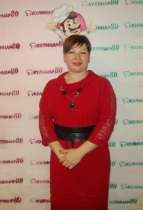 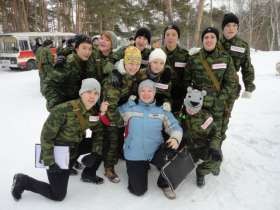 Как я пришла на  работу?  Я  мечтала  стать  ветеринаром,  потому  по окончании школы подала документы в Сельскохозяйственную академию. Однако я не выдержала экзаменационные испытания. После первого экзамена встал вопрос, что делать дальше? Мама предложила два варианта: устроиться на  работу  и  в  течение  года  снова  готовиться  к  экзаменам  или пойти в Кулинарное училище и получить нужные для  семьи знания.      Я выбрала второй вариант и не пожалела. Окончив училище с красным дипломом, я получила приглашение от директора училища А.М. Бабкина стать   мастером   производственного    обучения.    Мне    было    приятно,    и я согласилась, но жизненные обстоятельства сложились так, что пришлось сменить работу. Вернулась в родной коллектив лишь в 2010 году, теперь уже в техникум «Кулинар» и проработала до декабря 2017 года. Следовательно, мой стаж работы в техникуме «Кулинар» составляет 10 лет.Интересный случай. Однажды мы участвовали в обслуживании чьей- то свадьбы. Она была в здании техникума. Торжество закончилось в 2 часа ночи, мы с одним студентом остались делать уборку. Закончив к утру уборку, решили еще раз проверить помещение. Когда мы проходили по 3 этажу, услышали непонятный шум в кабинете директора, сквозь щель под дверью мелькал  отблеск  фонарика.  Мы  бесстрашно  бросились  в  кабинет,  даже не подозревая,  чем это  могло  грозить. Застали двух  парней, вылезающих  из  окна  директорского  кабинета.  Мы  их  спугнули….И  решили  бежать   за ними, несмотря на то, что за окном ночь, снег, а мы  − в носках, (ноги         в обуви устали). Конечно, мы их не догнали... Вернувшись в кабинет, увидели, что воры разбили витрину в стенке, искали что-то ценное, разбросали бумаги по кабинету. Глядя на такое безобразие, немного испугались и сообразили, что могли напороться на очень неприятную встречу с ворами. На следующий день окна третьего этажа перекрыли металлическими решетками. Вот такими бдительными мы оказались.Пожелания студентам техникума
Я желаю всем студентам с достоинством нести звание «Студент техникума «Кулинар», потому что – это не просто слова. «В нем жизни мгновенья бесценные, судьба в нем твоя и моя».